CALCOLO DIMENSIONALE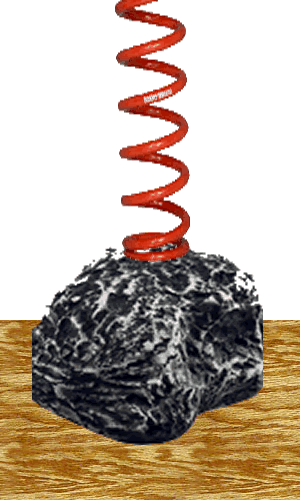 Considera un minerale di Volume = 3500cm3 e densità =0,003kg/cm3 appoggiato ad un tavolo su di un’Area=40cm2.Il minerale è sollevato parzialmente da una molla di costante K=4,0N/cm che è allungata di un tratto L=2,0cm. La costante di gravità è g=9,8N/kg. Voglio calcolare la pressione Pr applicata sul tavolo e mi mostrano tre formule:Pr = V··Area/g – K·Area·LPr = V··g/Area – K·L/AreaPr = g·Area/(V·) - K·L/AreaCalcola i valori di Pr usando le tre formule. Quali di queste tre formule sono sicuramente errate? Per rispondere, devi fare il calcolo dimensionale!SOLUZIONI:Pr = 42,857 cm2·kg2/N – 320 N·cm2Pr = 2,5725 N/cm2 – 0,2 N/cm2 = 2,3725 N/cm2Pr = 37,33 N/kg2·cm2 – 0,2 N/cm2